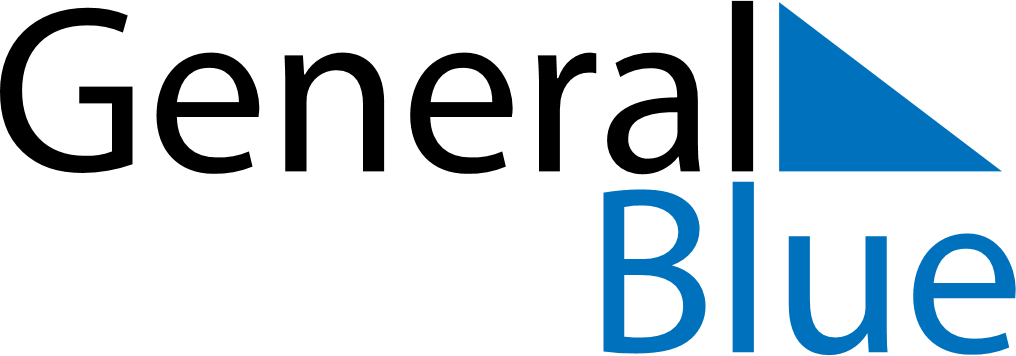 July 2021July 2021July 2021July 2021United StatesUnited StatesUnited StatesSundayMondayTuesdayWednesdayThursdayFridayFridaySaturday1223456789910Independence DayIndependence Day (substitute day)111213141516161718192021222323242526272829303031